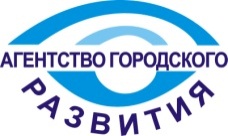 ЧНОУ «АГЕНТСТВО ГОРОДСКОГО РАЗВИТИЯ». Череповец, бульвар Доменщиков, 32,тел./факс: (8202) 53-47-57, тел. (8202) 534753ЧНОУ «Агентство Городского Развития» приглашает Вас БЕСПЛАТНО принять участие в семинаре:18 июля .с 10.00 до 12.00Преподаватель – Заводчикова Светлана Николаевна, специалист по бухгалтерскому учету, аудиту, налогообложению, складскому учету.В программе семинара:Основные изменения бухгалтерского законодательства: изменения, вступившие в силу с 1.01.2012 г.;изменения, вступающие в силу с 1.01.2013 г.Бухгалтерская отчетность за 6 месяцев с учетом изменений с 01.01.2012:бухгалтерский баланс; отчет о прибылях и убытках; дополнительные формы отчетности.Налоговая отчетность за 6 месяцев с учетом изменений с 01.01. 2012 г.Для участия в семинаре необходимо зарегистрироваться  по телефонам (8202) 22-76-21,    22-38-98 или по электронной почте: ed@agr-city.ru. Контактное лицо – Филаткова Наталья Сергеевна.Семинар пройдет по адресу: г. Череповец, Б. Доменщиков, 32 (здание библиотеки им В.В. Верещагина, левое крыло), конференц-зал.Стоимость обучения:бесплатно для индивидуальных предпринимателей, специалистов и руководителей предприятий малого и среднего бизнеса, зарегистрированных в г. Череповце (кроме тех, кто уже участвовал в иных бесплатных учебных мероприятиях в . в НП "АГР")1000 рублей для иных категорий слушателей.Для бесплатного участия в семинаре необходимо предоставить следующие документы:копия паспорта + копия паспорта руководителя (если ООО);копия ИНН, ОГРН;документы, подтверждающие полномочия руководителя (если ООО);выписка из Единого государственного реестра юридических лиц, выданная не ранее чем за 1 месяц до обращения за услугой по обучению;справка установленного образца, подтверждающая, что организация является субъектом малого и среднего предпринимательстваИЗМЕНЕНИЯ В БУХГАЛТЕРСКОМ УЧЕТЕ С 1 ЯНВАРЯ 2013 г.БУХГАЛТЕРСКАЯ И НАЛОГОВАЯ ОТЧЕТНОСТЬ ЗА 6 МЕСЯЦЕВ